Can I respond to an illustration and make a prediction?Today, we will be making some annotations/ predictions by looking at the front cover of our new text. The text is named ‘Lila and the Secret of Rain.’ Challenge one:Complete the questions in the grid by using the front cover (positioned in the middle) to help you.Challenge two:Write a paragraph about what you think will happen in the story. I predict that ……. because …...Who do you think Lila is?Where do you think that the story is set?Do you think this is a fiction or non-fiction text?Who do you think Lila is?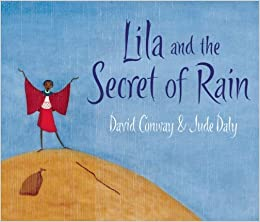 Do you think this is a fiction or non-fiction text?Who do you think Lila is?Do you think this is a fiction or non-fiction text?Describe the clothes that the character is wearing.What do you think the secret could be?Does this image remind you of any other book?Describe the setting.What can you see in this illustration?